ROTARY CLUB OF SMITH VALLEY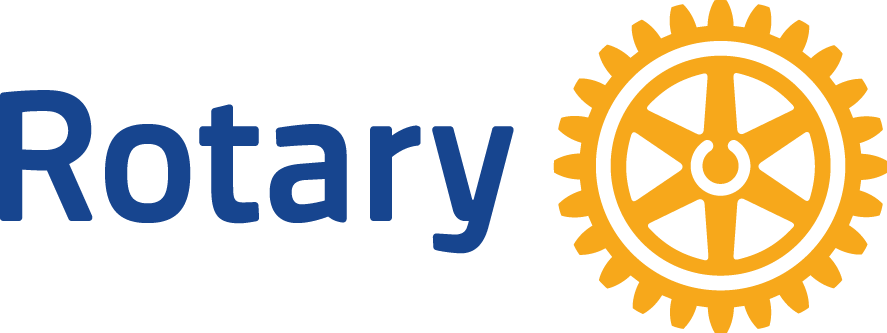 PO BOX 357     WELLINGTON, NV 89444WE MEET EVERY THURSDAY AT THE HEYDAY IN AT 7:00 PMImportant NewsGRANT – SMITH VALLEY SCHOOL We will be meeting with Rebecca from the SV Youth Foundation, and Mrs. Fillmore from the school for get our part of the new outside educational area started.  We will meet Tuesday, January 30th at 9:00 at the school, all members are welcome.  At that point we will have more information, a shopping list and a to-do list.  This should be a hands on project, tables, benches, posts, signs, planting, and more will be needed to be done.  Once we have been given plans, volunteers and assignments will be given out.  We will be on a tight schedule, the District wants all receipts submitted and the grant closed the end of March.  Thanks in advance for your support!SPEECH AND MUSICWe are waiting to hear back from the school to finalize more information.  Guest Night – bring your Valentine or a friend, February 15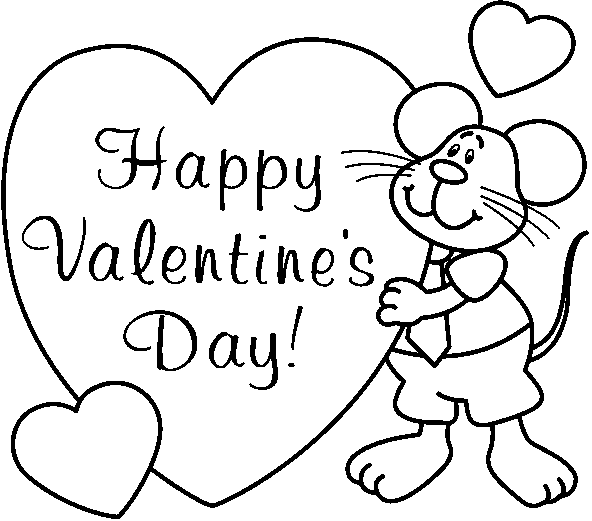 More Important NewsDouglas County Historical Society – Cindy Rogers, Director of Museums will be joining us February 1.  Join us for an informational evening and learn more about the history of Douglas County and the museum.Western Wing Kennels – Jerimiah and Wendi Davison have a lot going on just on the other side of Wilson Canyon.  They are certified trainers, have a guide business, operate a kennel and more.  You do not want to miss this one February 15th.  This is a guest night, so bring your Valentine or a friend!District Leadership Assembly – Saturday, April 7This event is NOT just for board member, it is for all members.  Club Leadership Assembly is all about preparing our Club for a great year ahead with a full day of learning opportunities.  This will be held at the Nugget in Reno.RYLA (Rotary Youth Leadership Awakenings) AND REGL (Rotary Eight Grade Leadership)We are planning on sending five to seven juniors to RYLA in June and July.  Also five 8th graders to REGL in September.  We are in need of a member or two to help facilitate these two events.  They would act as a liaison between the students/parents and the Club, the school and the Club, and also the District Chairs and the Club.  Another aspect is organizing transportation two and from Grizzly Creek Ranch for the students.  More information is located on the District 5190 website under Services.  Please contact Lorie or Greg if you are willing help.Our Club WebsiteKudos to Doug Williamson for taking on the updating our website.  He has been working with Randy from the District and though it is a work in progress he is doing a great job.  It will be the place to go to find what will be happing in the Club, what has happened with the Club and links to the District.  We will be working with members to update their information, to make sure that each member is registered in My Rotary and can access the website if they wish to.JANUARY 2018Happy New Year,I am looking forward to doing the best job possible the last six months as President.  As I have said, joining this club was one of the best decisions I have made.  We have the Service Grant to complete, planning for next year, local projects and fun to have before June rolls around.   I am looking forward to our continued service to our community and to Rotary.Lorie